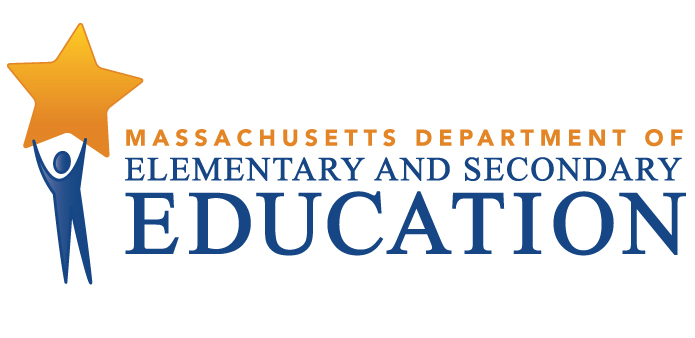 Student Safety & Discipline Report (SSDR)Validation Rules — Version 9.6This document is intended to assist you in diagnosing and fixing data issues by expanding on the validation messages returned by the data collection system.  The validations are ordered sequentially throughout the book and within that ordering they are grouped by SIF object and one of the data elements affected.  The grouping is designed to keep like elements together; the reference to the SIF object may or may not be relevant to the data issue that you may experience.The number range for each group is intended to be consistent across four data collection applications, SIMS, SCS, EPIMS and SSDR.SSDR2100 - Invalid School Code The school code entered is not one recognized by DESE.SSDR2300 – Discipline SASID not found in student directory The SASID reported for the discipline must be active and found in the list of active SASIDs maintained by DESE.SSDR2305 – Offender SASID not found in student directory The SASID reported for the offense must be active and found in the list of active SASIDs maintained by DESE.SSDR2310 – Discipline SASID not enrolled for this organizationOnly report disciplines for students enrolled in your school at the time of the incident.  Enrollment is determined by who is reported in your most recent SIMS submission whether certified or not. SSDR2315 – Offender SASID not enrolled for this organizationOnly report offenses for students enrolled in your school at the time of the incident.  Enrollment is determined by who is reported in your most recent SIMS submission whether certified or not. SSDR2320 - FN: First Name does not match directoryThe first name reported must match the one in the DESE student directory.SSDR2330 - LN: Last Name does not match directoryThe last name reported must match the one in the DESE student directory.SSDR2340 - DOB does not match directoryThe date of birth reported must match the one in the DESE student directory.SSDR2350 - All demographic fields must be completed The SASID, First and Last name of each student offender must be filled in.  Do not report discipline of non - student offenders.SSDR4500 - Incident ID duplicated An Incident number can only be listed once in the Incident file.SSDR4510 - A reported discipline must have a corresponding incident with a matching incident dateA discipline must have a corresponding incident with the same date.SSDR4520 – Incident date must be within current school yearThe incident date must fall between the start and end of the fiscal year (July 1 to June 30)SSDR4540 - At least one offense code must be enteredAn incident must have at least one offense type reported.SSDR4550 – Discipline Offense Code 1 invalid The first offense code for a discipline must be one of the allowed values listed in Table 1 (see appendix A)SSDR4560 - Offense Code 1 is repeated Cannot have the same offense type listed more than once in the same incidentSSDR4570 - If Optional Description Code selected for Offense 1, a description is requiredA description is required for this offense.  See Appendix A for a full list.SSDR4590 - Offense Code 2 invalid The second offense code must be one of the allowed values listed in Table 1 (see appendix A)SSDR4600 - Offense Code 2 is repeated Cannot have the same offense code listed more than once in the same incidentSSDR4610 - If Optional Description Code selected for Offense 2, a description is requiredA description is required for this offense.  See Appendix A for a full list.SSDR4630 - Offense Code3 invalid The third offense code must be one of the allowed values listed in Table 1 (see appendix A)SSDR4640 - Offense Code 3 is repeated Cannot have the same offense type listed more than once in the same incidentSSDR4650 - If Optional Description Code selected for Offense 3, a description is requiredA description is required for this offense.  See Appendix A for a full list.SSDR4670- Offense Code4 invalid The fourth offense code must be one of the allowed values listed in Table 1 (see appendix A)SSDR4680 - Offense Code 4 is repeated Cannot have the same offense type listed more than once in the same incidentSSDR4690 - If Optional Description Code selected for Offense 4, a description is requiredA description is required for this offense.  See Appendix A for a full list.SSDR4710 - Offense Code 5   invalid The fifth offense code must be one of the allowed values listed in Table 1 (see appendix A)SSDR4720 - Offense Code 5 is repeated Cannot have the same offense type listed more than once in the same incidentSSDR4730 - If Optional Description Code selected for Offense 5, a description is requiredA description is required for this offense.  See Appendix A for a full list.SSDR4740 - Having no incidents that involve bullying is unlikelyWhether a suspension is involved or not, incidents which involve bullying are required to be reported. SSDR4750 - At least one offender must be reportedAt least one offender must be reported.SSDR4760 - Physical fight requires at least 2 offenders A physical fight should consist of at least 2 offenders.SSDR4770 - There are more offending student SASIDs than are counted in offending student count There are more SASIDS reported as disciplined than were reported in the incident report.SSDR4780 - Offense Code(s) could involve physical injury, flag must be Y or N The physical injury flag must be reported when offense codes 1300, 1700, 1810, 1820, 2000, 2300, 2600, 2800, 3010 or 3020 are reported.SSDR4800 - Offense Indicator must be set to "Y"This element must always be set to “Y”  SSDR4810 - Invalid Discipline Code entered The discipline code must be set to “Y” or “N”SSDR4820 – Discipline dates are overlappingOnly one discipline may be reported for a student in an incident over one date span.  A date span is the period between the reported start and end date inclusive of the discipline.  A student may have multiple disciplines for an incident, but the date spans may not overlap.  SSDR4830 - Program Status and Disciplinary Action must be completedA non - blank value must be submitted for program status and disciplinary action.SSDR4840 - Invalid Disciplinary Action Taken code (DAT) entered The disciplinary action taken code must be one of the valid reporting values found in the SSDR Data Handbook.SSDR4850- Disciplinary action cannot be 4 or 5 for general education studentsThe discipline action taken codes of 4 and 5 are specific to students with disabilities.SSDR4860 - Educational Services code (AE) has an invalid valueThe education services code must be one of the valid reporting values found in the SSDR Data Handbook.SSDR4870 - Education services must be offered if days missed are greater than 10.If more than 10 days of suspension are reported, “Not Applicable” (0) may not be reported in this element.SSDR4910 – Discipline Start Date and Days Missed cannot be blankThe start date of the discipline and the number of days missed must be completed.SSDR4920 – Discipline start Date must be after Incident Date The start of a discipline cannot be before the actual offense date.SSDR4930 - Discipline start date must be between the beginning and end of the current school year.The start date of a discipline may not be before the beginning of the fiscal year (July 1 to June 30) or after the end of the fiscal year.SSDR4950 – Discipline must have an end date.If a student’s discipline is not expulsion, then discipline end date is required.SSDR4960 - Discipline End Date must be on or after the discipline start date, and on or before the end of the year.The Discipline End Date may not be before the beginning of the year or after the end of the year (July 1 to June 30).SSDR4970 - Days missed cannot be 0.Days missed must be between 1-200 daysSSDR4980-Days missed cannot be equal to zero when end date is greater than start date.If a suspension’s end date is greater than the start date, then days missed must be more than zero.SSDR4990 – Days missed for an emergency removal cannot exceed three (3)By law, an emergency removal may not exceed 3 days.SSDR5000 - If disciplinary action taken is expulsion (DAT=3) then days missed cannot be less than 90By definition, an expulsion must be more than 90 days SSDR5010 – Discipline Start Date and Discipline End Date are inconsistent with number of days missed  The dates entered for discipline start and end date don't match up with number of days missed.SSDR5020 - At least one offense code must be entered for a disciplineIt is not permitted to report a discipline with no offense type attached to it.SSDR5030 - Type of Offense ID 1 (SOT1) must be one of the offenses listed on the Incident Report (OT1 - OT5) The offense for which a student is being disciplined must be one of those listed in the corresponding incident report. SSDR5040 - Type of Offense ID 2 (SOT2) must be one of the offenses listed on the Incident Report (OT1 - OT5) The offense for which a student is being disciplined must be one of those listed in the corresponding incident report.SSDR5050 - Type of Offense ID 3 (SOT3) must be one of the offenses listed on the Incident Report (OT1 - OT5) The offense for which a student is being disciplined must be one of those listed in the corresponding incident report.SSDR5060 - Type of Offense ID 4 (SOT4) must be one of the offenses listed on the Incident Report (OT1 - OT5) The offense for which a student is being disciplined must be one of those listed in the corresponding incident report.SSDR5070 - Type of Offense ID 5 (SOT5) must be one of the offenses listed on the Incident Report (OT1 - OT5) The offense for which a student is being disciplined must be one of those listed in the corresponding incident report.SSDR5080 - The offense type implies that there should be a victim.  Please provide a victim count. The offense type implies that there should be a victim.  Please provide a victim count.SSDR5110 - Discipline record found, but not joined to any incident dataA discipline must have a corresponding incident.SSDR5120 - Discipline was indicated (DISC IND = Y), but no disciplines were reported for this incident A discipline was indicated in the incident report but no student was reported being disciplined.SSDR5130 - No disciplines were indicated (DISC IND = N), but disciplines were reported for this incident The incident did not result in a disciplinary action but students are reported as being disciplined.SSDR5140 - More than fifty percent of incidents have no suspension/removal reported.  If this is correct and you have entered all incidents for the year, contact your District Support Specialist.This validation is in place to intercept accidental underreporting or omission of discipline data. If the number of disciplines is correct and all incidents for the current year have been reported, then contact your District Support Specialist.SSDR5150 - There are no disciplines reported for your district. If this is correct and you have entered all your incidents for the year, contact your District Support Specialist.No suspensions or removals have been reported for any incident.  If this is correct, then contact DESE at the end of the year to get an exception.SSDR5160-Arrest has an invalid value.  Must be Y or N.Either “Y” or “N” must be reported for the arrest element.  (Yes or No for SIF)SSDR5170 -Arrest flag should only be set to yes for school related arrests and not for out of school complaints or convictions. If one of the offenses reported for this student is MA19 - Felony complaint (charge) outside of school or MA05 - Felony Conviction Outside of School, then the Arrest flag should be set to “N”.SSDR5180 - When DAT=7 then Arrest should be Y and Law Enforcement Referral should be 01, 02 or 03If a student is arrested with no suspension or removal (DAT = 7), then the Arrest field must be set to Y.SSDR5190 - Law Enforcement Referral has an invalid value.  Must be 00, 01, 02 or 03.Law Enforcement Referral must have a valid value – 00,01,02,03.SSDR5220 - Action code 3089 is no longer valid for Law Enforcement referrals. Please use MA61 and/or MA62The two valid values for law enforcement referral are MA61 and MA62.SSDR8700 - The Program Status Code is invalid Only values 1 (general education) and 2 (SWD) are valid for the Program Status CodeSSDR9930 - Retaliation has an invalid value. Must be Y or N.Retaliation must be Y or N.SSDR9940 - There are no school-based arrests reported for your district.  If this is correct and you have entered all your incidents for the year, contact your District Support SpecialistSSDR9900 – Bodily Injury and Alternative Education Indicator (BI OFF, AEINC), have been discontinued. Please leave fields blank.Elements BI OFF & AEINC are still in the data file, however, they have been discontinued.  Please leave these elements blank.SSDR9910 - Date Eligible To Return (ERD) has been discontinued. Please leave the field blank.Date Eligible to return has been discontinued. Please leave the field blank.SSDR9920 – Education Services Not Provided (NAE), Appeal Indicator (APPEAL) and Education Services Description (AEX) have been discontinued. Please leave these fields blank.NAE, Appeal, and AEX are discontinued.  Do not report.SIF ValidationsIn addition to the SSDR validations mentioned, LEAs submitting their SSDR data via SIF will have their data validated with some enhanced rules.  These are designed to assist in diagnosing the cause of certain errors as well enhance the quality of the data by utilizing data elements which are unavailable to those submitting via flat file.SIF1126 - School Year has invalid valueObject: DisciplneIncidentElement: SchoolYearThe element is either not numeric or not 4 characters long.SIF1127 - School Year is missingObject: DisciplneIncidentElement: SchoolYearThe element is either blank or nullSIF1128 - Agency Reporting has invalid SchoolInfoRefId valueObject: DisciplneIncidentElement: AgencyReportingThe RefId in the AgencyReporting element points to a SchoolInfo object that has not yet been received.SIF1130 - Incident Number has invalid valueObject: DisciplneIncidentElement: IncidentNumberThe element is either not numeric or greater than 10 characters long.SIF1131 - Incident Number is missingObject: DisciplneIncidentElement: IncidentNumberThe element is either blank or nullSIF1132 - Incident Date has invalid valueObject: DisciplneIncidentElement: IncidentDateThe element does not have a reasonable or proper date value in the format of YYY-MM-DD.SIF1134 - Incident Date must be within FY School yearObject: DisciplneIncidentElement: IncidentDateThe date provided is not within the current school year.SIF1139 - Offense code 1 is invalidObject: DisciplneIncidentElement: RelatedToList/RelatedToThe element is either missing or not one of the valid values defined in the MA SIF Profile.SIF1140 - Offense code 2 is invalidObject: DisciplneIncidentElement: RelatedToList/RelatedToThe element is either missing or not one of the valid values defined in the MA SIF Profile.SIF1145 - OffenderList/Offender/@Type has invalid valueObject: DisciplneIncidentElement: - OffenderList/Offender/@TypeThe attribute has a value that is not one of the valid values defined in the MA SIF Profile.SIF1146 - OffenderList/Offender/SIF_RefId is missingObject: DisciplneIncidentElement: - OffenderList/Offender/SIF_RefIdThe element is blank for a student offender (@Type=0126)SIF1147 - OffenderList/Offender/SIF_RefId has invalid valueObject: DisciplneIncidentElement: - OffenderList/Offender/SIF_RefIdThe element refers to a StudentPersonal object which has not been received yet.SIF1152 - MAOtherOffense Code not matching offense codesObject: DisciplneIncidentExtended Element: MAOtherOffenseThe offense code in the element does not match an offense code submitted in the RelatedToList.SIF1153 - MAOtherWeapon Code not matching weapon codesObject: DisciplneIncidentExtended Element: MAOtherWeaponThe offense code in the element does not match a weapon code submitted in the WeaponTypeListAppendix A - List of Offense CodesList of Offense CodesFor further discussion of offense codes and when they should be reported see: https://nces.ed.gov/pubs2002/2002312.pdfAlways Report – Incidents involving offenses with a “Y” in this column must always be reported regardless of the discipline or lack thereof that an offender receives.  All incidents that involve a removal (suspensions, etc.) must be reported regardless of the value in this column. Victim Count Required - Incidents involving offenses with a “Y” in this column must always report a victim count.Description Required - Incidents involving offenses with a “Y” in this column must always report a brief description of the offense.Physical Injury Indicator Required - Incidents involving offenses with a “Y” in this column must always report whether a physical injury occurred.Revision HistoryObjectStartEndLEAInfo20002099SchoolInfo21002299StudentPersonal23003799StaffPersonal38004499DisciplineIncident45005799EmploymentRecord58006299SchoolCourseInfo63006599StaffAssignment66007199StaffEvaluation72007599StudentSchoolEnrollment76008599StudentAttendanceSummary86008699StudentSpecialEducationSummary87008999TermInfo90009099SectionInfo91009199SectionMarkInfo92009299StudentSectionMarks93009399StaffSectionAssignment94009599StudentSectionEnrollment96009899Discontinued Elements99009999CodeOffenseDescriptionAlwaysVictimCountDescription Required?Physical Injury IndicatorCodeOffenseDescriptionReportable?Required?Description Required?Required?Alcohol (liquor law violations: possession, use, sale)Alcohol (liquor law violations: possession, use, sale)Alcohol (liquor law violations: possession, use, sale)Alcohol (liquor law violations: possession, use, sale)Alcohol (liquor law violations: possession, use, sale)Alcohol (liquor law violations: possession, use, sale)1010Sale of alcoholSelling alcoholic beveragesY1020Distribution of alcoholDistributing (i.e., giving away) alcoholic beverages.Y1030Drinking alcoholDrinking alcoholic beveragesY1040Possession of alcoholHaving alcoholic beverages in one’s pocket(s), bag(s), locker, car, etc.Y1050Suspicion of alcohol useExhibiting behaviors that suggests that an individual consumed alcohol.Y1097Other alcoholThe incident cannot be coded in one of the above categories but did involve an alcohol violation.YY1100Arson (Setting a Fire)The unlawful or intentional damage, or attempt to damage, any school property by fire or incendiary device. Firecrackers, fireworks, and trashcan fires would be included in this category if they were contributing factors to a damaging fire.YAttendance Policy Violation (Not Attending School or Classes as Required)Attendance Policy Violation (Not Attending School or Classes as Required)Attendance Policy Violation (Not Attending School or Classes as Required)Attendance Policy Violation (Not Attending School or Classes as Required)Attendance Policy Violation (Not Attending School or Classes as Required)Attendance Policy Violation (Not Attending School or Classes as Required)1210Forging absence excuseLocally defined1220Skipping classLocally defined1230TardinessLocally defined1240TruancyLocally defined1297Other attendance policy violationThe incident above cannot be coded in one of the above categories but did involve an attendance policy violation.1300Battery (Physical Attack/Harm)Touching or striking another person against his/her will or intentionally causing bodily harm to an individual. Must have an offender and a victim.YYY1400Burglary/Breaking and Entering (Stealing Property/Unlawful Entry)Unlawful entry or attempted entry into a building or other structure with the intent to commit a crime.Y1500Disorderly Conduct (Disruptive Behavior)Any act that disrupts the orderly conduct of a school function; behavior which substantially disrupts the orderly learning environment.Drugs Excluding Alcohol and Tobacco (Illegal Drug Possession, Sale, Use/Under the Influence)Drugs Excluding Alcohol and Tobacco (Illegal Drug Possession, Sale, Use/Under the Influence)Drugs Excluding Alcohol and Tobacco (Illegal Drug Possession, Sale, Use/Under the Influence)Drugs Excluding Alcohol and Tobacco (Illegal Drug Possession, Sale, Use/Under the Influence)Drugs Excluding Alcohol and Tobacco (Illegal Drug Possession, Sale, Use/Under the Influence)Drugs Excluding Alcohol and Tobacco (Illegal Drug Possession, Sale, Use/Under the Influence)1610Sale of illegal drugSelling illegal drugsY1620Sale of substance represented as an illegal drugSelling a substance represented as an illegal drug (e.g., selling oregano represented as marijuana).Y1630Distribution of illegal drugDistributing (i.e., giving away) illegal drugs.Y1640Distribution of substance represented as an illegal drugDistributing (i.e., giving away) substance represented as an illegal drug.Y1650Use of illegal drug*Smoking, snorting, injecting, ingesting, or otherwise using an illegal drug not mentioned aboveY YMA02Marijuana useSmoking or otherwise using marijuanaY1660Possession of illegal drug*Having an illegal drug in one’s pocket(s), bag(s), car, locker, etc.Y YMA01Marijuana possessionHaving marijuana in one’s pocket(s), bag(s), locker, car, etc.YMA03Possession of illegal drugs with intent to sellPossession of illegal drugs with intent to sell Y1670Possession of drug paraphernaliaHaving equipment (e.g., bong) for use in consuming illegal drugs in one’s pocket(s), bag(s), car, locker, etc.Y1680Suspicion of useAn instance where an individual’s behavior suggests that he or she used illegal drugs.Y1697Other drug offense*The incident cannot be coded in one of the above categories but did involve illegal drugs.YY1700Fighting (Mutual Altercation)Mutual participation in an offense involving physical violence. No victims, only offenders.YYHarassment, Nonsexual (Physical, Verbal, or Psychological)Harassment, Nonsexual (Physical, Verbal, or Psychological)Harassment, Nonsexual (Physical, Verbal, or Psychological)Harassment, Nonsexual (Physical, Verbal, or Psychological)Harassment, Nonsexual (Physical, Verbal, or Psychological)Harassment, Nonsexual (Physical, Verbal, or Psychological)1810BullyingThe repeated use by one or more students (aggressors) of a written, verbal or electronic expression or a physical act or gesture of any combination thereof, directed at a target that: (i) causes physical or emotional harm to the target or damage to the target’s property; (ii) places the target in reasonable fear of harm to him/herself or of damage to his/her property; (iii) creates a hostile environment at school for the target; (iv) infringes on the rights of the target at school; (v) materially and substantially disrupts the education process of the orderly operation of a school. This includes cyber bullying.YYY 1820HazingCommitting an act or acts against a student or coercing a student to commit an act that creates risk of harm to a person in order to be initiated into a student organization or class.YYY 1897Other nonsexual harassmentThe incident cannot be coded in one of the above categories but did involve nonsexual harassment.YYY 1900Harassment, Sexual (Unwelcome Sexual Contact)Unwelcome sexual advances, requests for sexual favors, other physical or verbal conduct/communication of a sexual nature, including gender-based harassment that creates an intimidating, hostile, or offensive environment.YY2000Homicide (Murder or Manslaughter)Killing a human beingYYYInappropriate Use of Medication (Prescription or over-the-counter)Inappropriate Use of Medication (Prescription or over-the-counter)Inappropriate Use of Medication (Prescription or over-the-counter)Inappropriate Use of Medication (Prescription or over-the-counter)Inappropriate Use of Medication (Prescription or over-the-counter)Inappropriate Use of Medication (Prescription or over-the-counter)2110Sale of medicationSelling prescription or over-the-counter medication.Y2120Distribution of medicationDistributing (i.e., giving away) prescription or over-the-counter medicine in violation of school rules.Y2130Use of medication in violation of school rulesUsing prescription or over-the-counter medicine in violation of school rules.2140Possession of medication in violation of school rulesHaving prescription or over-the-counter medication in one’s pocket(s), bag(s), car, locker, etc., in violation of school rules2150Suspicion of use of medication in violation of school rulesAn instance where an individual’s behavior suggests that he or she used prescription or over-the-counter drugs in violation of school rules.2197Other inappropriate use of medicationThe incident cannot be coded in one of the above categories but did involve the use of prescription or over-the-counter medication in violation of school rules.Y2200Insubordination (Disobedience)Unwillingness to submit to authority, refusal to respond to a reasonable request, or other situations in which a student is disobedient.2300Kidnapping (Abduction)Unlawful seizure, transportation, and/or detention of a person against his/her will, or of a minor without the consent of his/her custodial parent(s) or legal guardian. This category includes hostage taking.YYYObscene BehaviorObscene BehaviorObscene BehaviorObscene BehaviorObscene BehaviorObscene Behavior2410Displays of affection in violation of school policyHolding hands, kissing, sexual touching, or other displays of affection in violation of school policy.2420Obscene written messagesWriting obscene messages on paper, on black boards, or elsewhere on school property (e.g., on bathroom wall).2430Drawing obscene picturesCreating illustrations of a sexually explicit or vulgar nature.2440Obscene electronic communicationPosting obscene messages on Internet message boards, sending obscenities via Internet chat rooms/instant messaging, Twitter, cell phone text and downloading or emailing obscene material.2450Obscene gesturesGestures that are offensive, socially unacceptable, or otherwise not suitable for an educational setting.2460Obscene language/profanitySuggestive, explicit, or vulgar language, cursing, or abusive language.2497Other obscene behaviorThe incident cannot be coded in one of the above categories but did involve obscene behavior.2500Physical Altercation, Minor (Pushing, Shoving)Confrontation, tussle, or physical aggression that does not result in injury.2600Robbery (Taking of Things by Force)The taking of, or attempting to take, anything of value that is owned by another person or organization under confrontational circumstances by force or threat of force or violence and/or by putting the victim in fear. A key difference between robbery and theft is that the threat of physical harm or actual physical harm is involved in a robbery.YY YSchool Threat (Threat of Destruction or Harm)School Threat (Threat of Destruction or Harm)School Threat (Threat of Destruction or Harm)School Threat (Threat of Destruction or Harm)School Threat (Threat of Destruction or Harm)School Threat (Threat of Destruction or Harm)2710Bomb threatIntentionally making a false report of potential harm from a bomb, dynamite, explosive, or arson-causing device.Y2720Fire alarmVerbally or otherwise (e.g., ringing alarm bells) making a false report of fire.Y2730Chemical/biological threatIntentionally making a false report of potential harm from dangerous chemicals or biological agents.Y2740Terroristic threatMaking terroristic threats to harm students or school officials, and/or to destroy school property.Y2797Other school threatThe incident cannot be coded in one of the above categories but did involve a school threat.YY 2800Sexual Battery (Sexual Assault)Oral, anal or vaginal penetration forcibly or against the person’s will or where the victim is incapable of giving consent. Includes rape, fondling, indecent liberties, and child molestation.YYY2900Sexual Offenses, Other (Lewd Behavior, Indecent Exposure)Sexual intercourse, sexual contact, or other behavior intended to result in sexual gratification without force or threat of force. Code statutory rape here.YSuicideSuicideSuicideSuicideSuicideSuicide3010SuicideTaking one’s own life voluntarily and intentionallyYY3020Attempted suicideAttempting to take one’s own life voluntarily and intentionally.Y YTheft (Stealing Personal or Other Property)Theft (Stealing Personal or Other Property)Theft (Stealing Personal or Other Property)Theft (Stealing Personal or Other Property)Theft (Stealing Personal or Other Property)Theft (Stealing Personal or Other Property)3110General theft, PersonTaking or attempting to take money or property belonging to another person or the school with the intent to permanently deprive the victim of his or her possessions.Y3120Motor Vehicle TheftTheft of a motor vehicle. This category includes theft of a car, truck, motorcycle, dune buggy, snowmobile, RV, or anything that is self-propelledY3197Other theftThe incident cannot be coded in one of the above categories but did involve theft.Y YThreat/Intimidation (Causing Fear of Harm)Threat/Intimidation (Causing Fear of Harm)Threat/Intimidation (Causing Fear of Harm)Threat/Intimidation (Causing Fear of Harm)Threat/Intimidation (Causing Fear of Harm)Threat/Intimidation (Causing Fear of Harm)3210Physical threatThreatening an individual or group of individuals with a gesture(s) or body language.Y3220Verbal threatThreatening an individual or group of individuals with spoken words or sounds.Y3230Written threatThreatening an individual or group of individuals in writing (e.g., letter, note, message on chalkboard).Y3240Electronic threatThreatening an individual or group of individuals by email, postings on Internet sites, or through other electronic mechanisms.Y3297Other threatThe incident cannot be coded in one of the above categories but did involve a threat.YYTobacco (Possession or Use)Tobacco (Possession or Use)Tobacco (Possession or Use)Tobacco (Possession or Use)Tobacco (Possession or Use)Tobacco (Possession or Use)3310Sale of tobaccoSale of tobacco products (e.g., cigarettes, chewing tobacco).Y3320Distribution of tobaccoDistribution (i.e., giving away) tobacco products.Y3330Use of tobaccoSmoking, chewing or otherwise using tobacco (cigarettes, cigars, pipes, or smokeless tobacco)Y3340Possession of tobaccoHaving tobacco in one’s pocket(s), bag(s), car, locker, etc.Y3350Suspicion of use of tobaccoAn instance where an individual’s behavior, breath, etc., suggests that he or she used tobacco.Y3397Other tobacco offenseThe incident cannot be coded in one of the above categories but did involve tobacco.YY3400Trespassing Unlawful or Unauthorized PresenceYVandalism (Damage to School or Personal Property)Vandalism (Damage to School or Personal Property)Vandalism (Damage to School or Personal Property)Vandalism (Damage to School or Personal Property)Vandalism (Damage to School or Personal Property)Vandalism (Damage to School or Personal Property)3510Vandalism of school propertyWillful destruction or defacement of school property.Y3520Vandalism of personal propertyWillful destruction or defacement of personal propertyY3597Other vandalismThe incident cannot be coded in one of the above categories but did involve vandalism.YY 3600Violation of School Rules (Disobeying School Policy)This category comprises misbehavior not captured elsewhere. Problem behaviors could include dress code violations, running in the halls, possession of contraband, cheating, lying to authorities, or falsifying records.         Y9000Other Offenses (e.g., Forgery, Extortion)Any significant incident resulting in disciplinary action not classified previously. Offenses could include bribery, fraud, embezzlement, forgery, resisting arrest, gambling, extortion, or dealing in stolen property.YMA05Felony Conviction Outside of School*Indicate type of felonyYYMA19Felony complaint (charge) outside of school*Indicate type of felonyYYWeapons OffensesWeapons OffensesWeapons OffensesWeapons OffensesWeapons OffensesWeapons OffensesFirearmFirearmFirearmFirearmFirearmFirearm11HandgunA handgun or pistolY12Shotgun/rifleA shotgun or RifleY13Other type of firearm*The weapon involved was another type of firearm not named above, including zip guns, starter guns, and flare guns. As defined by the Gun-Free Schools Act.YYKnifeKnifeKnifeKnifeKnifeKnife21Knife with blade less than 2.5 inchesKnife with blade less than 2.5 inchesY23Knife with blade greater than or equal to 2.5 inchesKnife with blade greater than or equal to 2.5 inchesY29Other knife*The weapon involved was another type of knife.Y30Other Sharp Objects*The weapon involved was another type of sharp object, (e.g., razor blade, ice pick, dirk, Chinese star, other pointed instrument [used as a weapon]).YY 40Other Object*The weapon involved was another known object (e.g., chain, nunchakus, brass knuckle, billy club, electrical weapon or device [stun gun], BB or pellet gun).YY50Substance Used as Weapon*The weapon involved was a substance (e.g., mace, tear gas) that was used as a weapon.YMA51Explosive or Incendiary DeviceA bomb, grenade, rocket, missile, mine, or other incendiary deviceY99Unknown WeaponAny Other object not described above, such as fireworks or firecrackersYVersionDate PostedDate of ChangeDescription9.503/09/22Added: 5190, 5220, 9930, 99409.405/01/19Added: 5150, 99209.33/25/19Added: 2305,2315 & 4555 (All for the offender table)9.29/19/18Added: 51709.18/17/18Deprecated: 5090, 5100Added: 5160Updated 4870, 4820, 4890, 49009.04/26/18Renumbered to be consistent with new format8.09/1/17Removed: 2520, 2540, 6010, 6065, 6070, 6075, 6080, 6085, 6175, 6180, 6525, 6530, 6535, 6540, 6545, 6550, 6555, 6580, 6595, 6605, 6640, 6650Added: 0670, 0795, 0815,  6655, 6660, 97755.31/6/17Removed discontinued validations referring to ERDX and Date Eligible to return.5.26/4/15Updated 6630 to correct description5.25/15/15Added 2585, 2590, 2595 & 2600Removed SSDR6140-SSDR6160 allowing extended offense descriptions for offenses not requiring it.5.1First Draft